Karta zgłoszeniowa do konkursu fotograficznego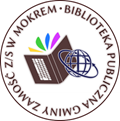 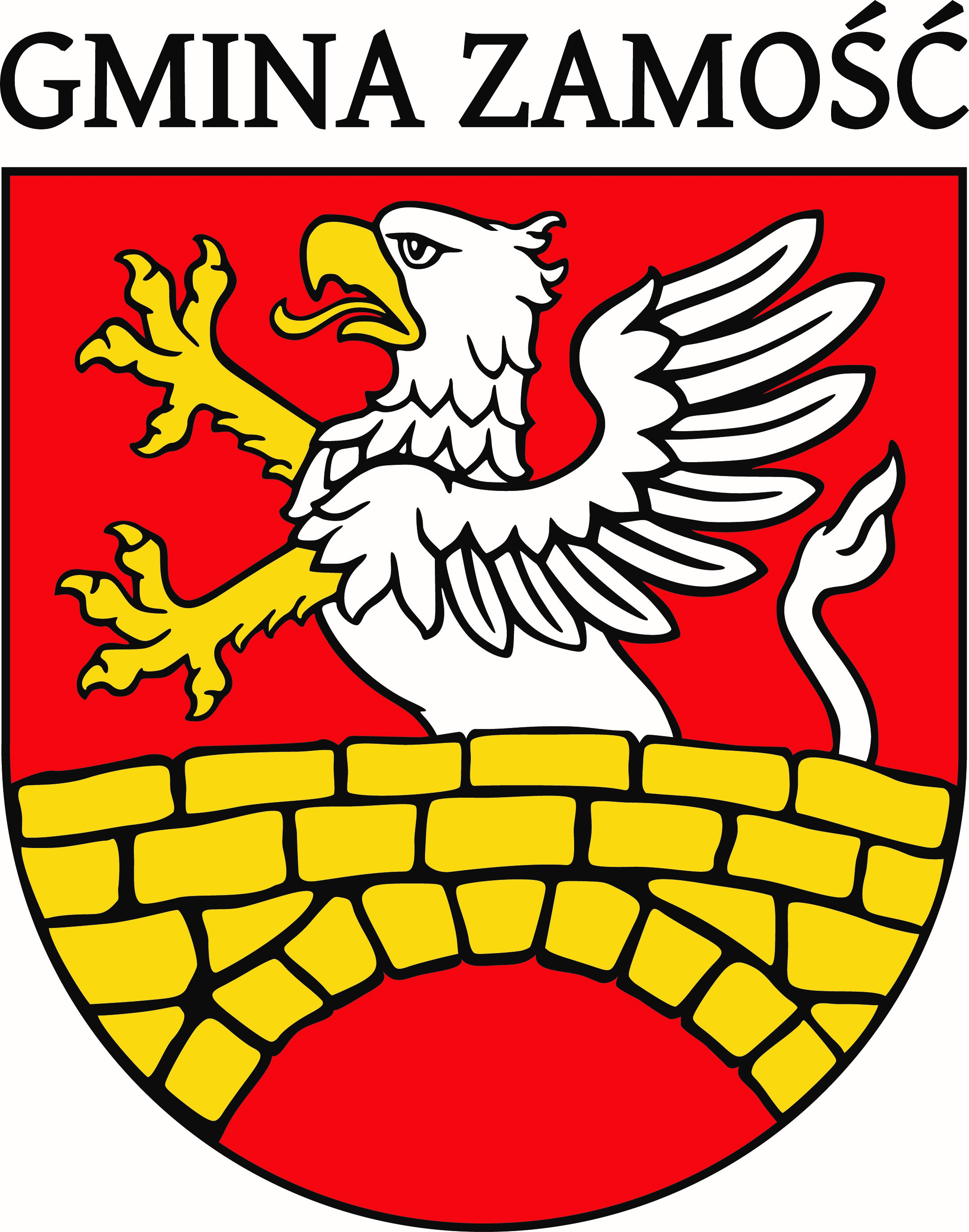 SKARBY GMINY ZAMOŚĆ 2023ZGODA NA PRZETWARZANIE DANYCH OSOBOWYCH Imię i nazwisko …………………………………………………………………………………………Adres zamieszkania …………………………………………………………………………………….Wiek ……………………………………………………………………………………………………Telefon kontaktowy/e-mail……………………………………………………………………………..Do karty należy również dołączyć zgodę na gromadzenie i przetwarzanie danych osobowych przez organizatorów konkursu pod nazwą ,,Skarby Gminy Zamość". Osoby, które nie ukończyły 18 lat mogą wziąć udział w konkursie za zgodą rodziców lub opiekunów prawnych. Biblioteka Publiczna Gminy Zamość z/s w Mokrem Mokre 116, 22-400 Zamość; tel./fax. 84 616 65 64Lp.Tytuł zdjęciaMiejsce wykonania12345